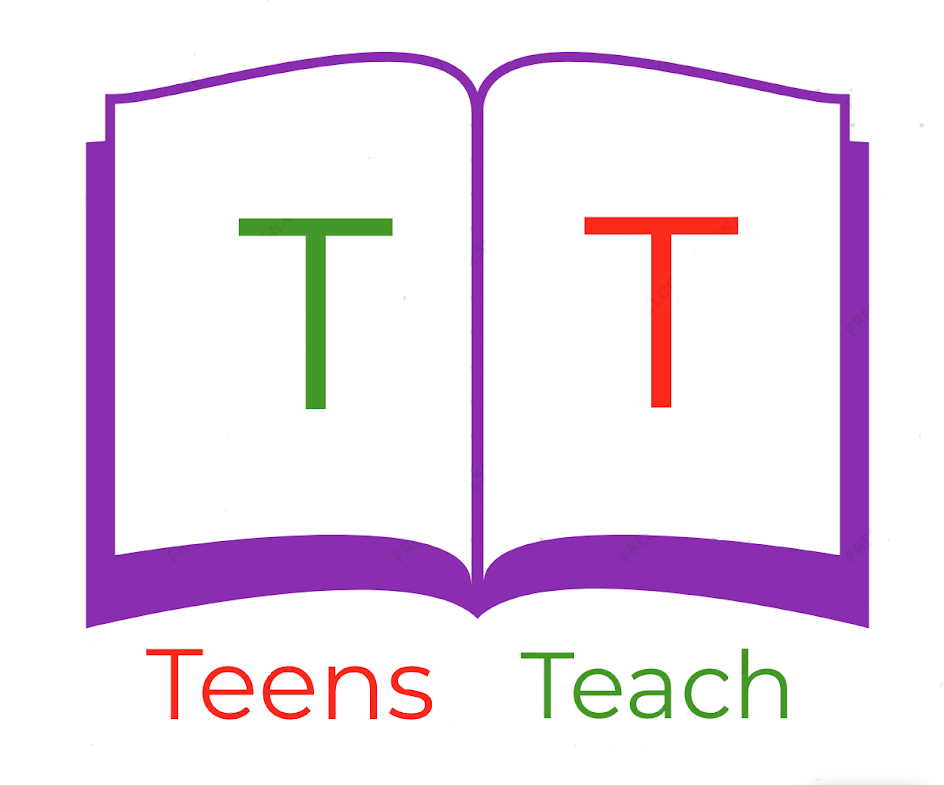 Jugendliche unterrichten Deutsch und mehrKonjugiere die Folgenden Verben im PRÄTERITUM:1. KaufenIch kaufte			Wir kauftenDu ________			Ihr ________Er/sie/es ________		Sie ________2. Fahren	Ich fuhr			Wir ________Du ________			Ihr ________Er/sie/es ________		Sie ________3. EssenIch aß				Wir ________Du ________			Ihr ________Er/sie/es ________		Sie ________4. FliegenIch flog			Wir ________Du ________			Ihr ________Er/sie/es ________		Sie ________5. KochenIch kochte			Wir ________Du ________			Ihr ________Er/sie/es ________		Sie ________6. TrinkenIch trank			Wir ________Du ________			Ihr ________Er/sie/es ________		Sie ________7. SehenIch sah				Wir ________Du ________			Ihr ________Er/sie/es ________		Sie ________8. BezahlenIch bezahlte			Wir ________Du ________			Ihr ________Er/sie/es ________		Sie ________9. BestellenIch bestellte			Wir ________Du ________			Ihr ________Er/sie/es ________		Sie ________